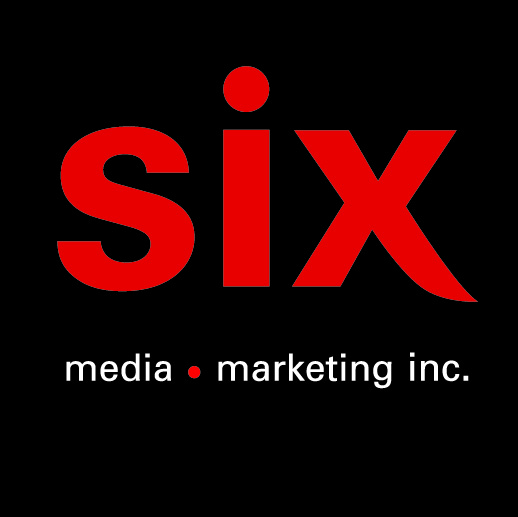 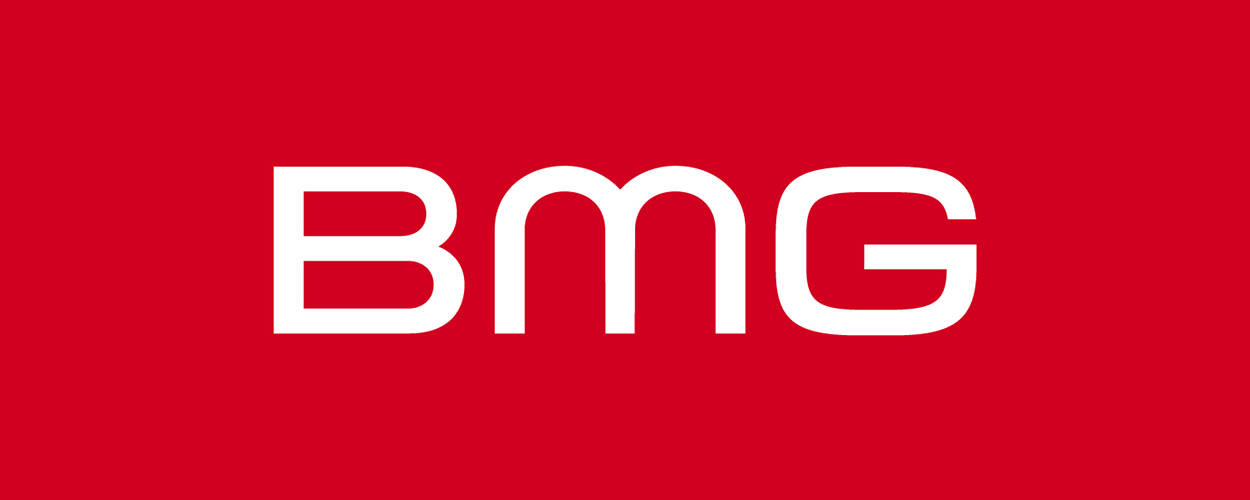 JULIAN LENNON 
IMAGINE – Disponible sur toutes les plateformes
Une partie des profits sera versée à l'aide aux réfugiés ukrainiens Montréal, juin 2022 - L’auteur-compositeur-interprète Julian Lennon fait paraitre aujourd'hui sa version de l’emblématique chanson « Imagine » sur toutes les plateformes d’écoutes en ligne.La magnifique performance, aux côtés de l'artiste Nuno Bettencourt (Extreme, Rihanna) lors du Global Citizen Stand Up for Ukraine! Social Media Rally fut la seule fois où Lennon a chanté publiquement "Imagine".Julian Lennon a publié des interprétations audio et visuelles, qui comprenaient une narration personnelle et de nouvelles illustrations visuelles, en tant que NFT en partenariat avec YellowHeart.Une partie des bénéfices sera versée à l'aide aux réfugiés ukrainiens par l'intermédiaire de l'association à but non lucratif de Lennon, The White Feather Foundation via Global Citizen.Source : BMGInformation : Simon Fauteux